Дополнительная образовательная программа спортивной подготовки 
по виду спорта «тяжелая атлетика»Программа разработана в соответствии с федеральным стандартом спортивной подготовки по виду спорта «тяжелая атлетика», утвержденная приказом Министерства спорта РФ №949 09 ноября 2022 года(зарегистрировано в Минюсте России 13 декабря 2022 г. № 71492).Срок реализации программы на этапах:- начальной подготовки – 3 года;- учебно-тренировочный (этап спортивной специализации) – 5 лет;- этап совершенствования спортивного мастерства - без ограничений;Разработчик программы:инструктор-методистЕфремова И.А.г. Ижевск, 2023 г.Дополнительная образовательная программа спортивной подготовки 
по виду спорта «тяжелая атлетика»I. Общие положенияДополнительная образовательная программа спортивной подготовки 
по виду спорта «тяжелая атлетика» (далее – Программа)
предназначена для организации образовательной деятельности по спортивной подготовке спортивных дисциплин вида спорта «тяжелая атлетика» с учетом совокупности минимальных требований к спортивной подготовке, определенных федеральным стандартом спортивной подготовки по виду спорта «тяжелая атлетика», утвержденным приказом Минспорта России 09.11.2022 № 949 (далее – ФССП).Целью Программы является достижение спортивных результатов на основе соблюдения спортивных и педагогических принципов в учебно-тренировочном процессе в условиях многолетнего, круглогодичного и поэтапного процесса спортивной подготовки.Достижение поставленной цели предусматривает решение основных задач: оздоровительные; образовательные; воспитательные; спортивные. Планируемые результаты освоения Примерной программы представляют собой систему ожидаемых результатов освоения обучающими всех компонентов учебно-тренировочного и соревновательного процессов, также обеспечивает формирование личностных результатов: овладение знаниями об индивидуальных особенностях физического развития и уровня физической подготовленности, о соответствии их возрастным нормативам, об особенностях индивидуального здоровья и о функциональных возможностях организма, способах профилактики перетренированности (недотренированности), перенапряжения; овладение знаниями и навыками инструкторской деятельности и судейской практики; умение планировать режим дня, обеспечивать оптимальное сочетание нагрузки и отдыха, соблюдать правила безопасности и содержать в порядке спортивный инвентарь, оборудование, спортивную одежду, осуществлять подготовку спортивного инвентаря к учебно-тренировочным занятиям и спортивным соревнованиям; умение анализировать и творчески применять полученные знания в самостоятельных занятиях, находить адекватные способы поведения и взаимодействия в соревновательный период; развитие понимания о здоровье, как о важнейшем условии саморазвития и самореализации человека, умение добросовестно выполнять задания тренера-преподавателя, осознанно стремиться к освоению новых знаний и умений, умение организовывать места тренировочных занятий и обеспечивать их безопасность, ориентирование на определение будущей профессии, приобретение навыков по участию в спортивных соревнованиях различного уровня. II. Характеристика дополнительной образовательной программы спортивной подготовки Сроки реализации этапов спортивной подготовки и возрастные границы лиц, проходящих спортивную подготовку, количество лиц, проходящих спортивную подготовку в группах на этапах спортивной подготовки.Сроки реализации этапов спортивной подготовки и возрастные границы лиц, проходящих спортивную подготовку, по отдельным этапам, количество лиц, проходящих спортивную подготовку в группах на этапах спортивной подготовкиОбъем дополнительной образовательной программы спортивной подготовки.Объем дополнительной образовательной программы спортивной подготовкиВиды (формы) обучения, применяющиеся при реализации дополнительной образовательной программы спортивной подготовки: учебно-тренировочные занятия - групповые; индивидуальные; учебно-тренировочные мероприятия - участие в соревнованиях различного ранга; теоретические занятия (в форме бесед, лекций, просмотра и анализа учебных кинофильмов, кинокольцовок, кино- или видеозаписей, просмотра соревнований); занятия в условиях спортивно-оздоровительного лагеря, тренировочного сбора; медико-восстановительные мероприятия;Учебно-тренировочные мероприятияТребования к участию в спортивных соревнованиях обучающихся:- соответствие возраста, пола и уровня спортивной квалификации обучающихся положениям (регламентам) об официальных спортивных соревнованиях и правилам вида спорта «тяжелая атлетика»;- наличие медицинского заключения о допуске к участию в спортивных соревнованиях;- соблюдение общероссийских антидопинговых правил и антидопинговых правил, утвержденных международными антидопинговыми организациями.Организация, реализующая дополнительные образовательные программы спортивной подготовки, направляет обучающегося и лиц, осуществляющих спортивную подготовку, на спортивные соревнования на основании утвержденного плана физкультурных и спортивных мероприятий, формируемого в том числе в соответствии с Единым календарным планом межрегиональных, всероссийских и международных физкультурных мероприятий и спортивных мероприятий, и соответствующих положений (регламентов) об официальных спортивных соревнованиях.Различают виды соревнований:- контрольные соревнования, в которых выявляются возможности спортсмена, уровень его подготовленности, эффективность подготовки. С учетом их результатов разрабатывается программа последующей подготовки. Контрольную функцию могут выполнять как официальные соревнования, так и специально организованные контрольные соревнования внутри учреждения или группы.- отборочные соревнования, по итогам которых комплектуются команды, отбираются участники главных соревнований. В зависимости от принципа комплектования состава участников главных соревнований, в отборочных соревнованиях перед спортсменом ставится задача завоевать первое или одно из первых мест, выполнить контрольный норматив, позволяющий надеяться на успешное выступление в основных соревнованиях.- основные соревнования, цель которых достижение победы или завоевание возможно более высоких мест на определенном этапе многолетней спортивной подготовки.Объем соревновательной деятельности Годовой учебно-тренировочный план приведен в приложении № 1 к дополнительной образовательной программе спортивной подготовки по виду спорта «тяжелая атлетика» (далее –Программа).К иным условиям реализации дополнительной образовательной программы спортивной подготовки относятся трудоемкость дополнительной образовательной программы спортивной подготовки (объемы времени на ее реализацию) с обеспечением непрерывности учебно-тренировочного процесса, а также порядок и сроки формирования учебно-тренировочных групп.Дополнительная образовательная программа спортивной подготовки рассчитывается на 52 недели в год.Учебно-тренировочный процесс в организации, реализующей дополнительную образовательную программу спортивной подготовки, должен вестись в соответствии с годовым учебно-тренировочным планом (включая период самостоятельной подготовки по индивидуальным планам спортивной подготовки для обеспечения непрерывности учебно-тренировочного процесса).При включении в учебно-тренировочный процесс самостоятельной подготовки, ее продолжительность составляет не менее 10% и не более 20% от общего количества часов, предусмотренных годовым учебно-тренировочным планом организации, реализующей дополнительную образовательную программу спортивной подготовки.Продолжительность одного учебно-тренировочного занятия при реализации дополнительной образовательной программы спортивной подготовки устанавливается в часах и не должна превышать:- на этапе начальной подготовки – двух часов;- на учебно-тренировочном этапе (этапе спортивной специализации) – трех часов;- на этапе совершенствования спортивного мастерства – четырех часов.При проведении более одного учебного-тренировочного занятия в один день суммарная продолжительность занятий не должна составлять более восьми часов.В часовой объем учебно-тренировочного занятия входят теоретические, практические, восстановительные, медико-биологические мероприятия, инструкторская и судейская практика.Работа по индивидуальным планам спортивной подготовки может осуществляться на этапах совершенствования спортивного мастерства, а также на всех этапах спортивной подготовки в период проведения учебно-тренировочных мероприятий и участия в спортивных соревнованиях. Календарный план воспитательной работы приведен в приложении № 2 к Программе. План мероприятий, направленный на предотвращение допинга в спорте 
и борьбу с ним приведен в приложении № 3 к Программе.Планы инструкторской и судейской практики.Одной из задач МБУ ДО СШОР «Юный Динамовец» является подготовка занимающихся к роли помощника тренера, инструктора и участие в организации и проведении спортивных соревнований в качестве судьи.Решение этих задач целесообразно начинать на тренировочном этапе и продолжать инструкторско-судейскую практику на последующих этапах подготовки. Занятия следует проводить в форме бесед, семинаров, самостоятельного изучения литературы, практических занятий, просмотра видеозаписей. Занимающиеся тренировочного этапа должны овладеть принятой в виде спорта терминологией и командным языком для построения, отдачи рапорта, проведения строевых и порядковых упражнений; овладеть основными методами построения тренировочного занятия: разминкой, основной и заключительной частью. Овладение обязанностями дежурного по группе (подготовка мест занятий, получение необходимого инвентаря и оборудования и сдача его после окончания занятия). Во время проведения занятий необходимо развивать способность занимающихся наблюдать за выполнением упражнений, технических приемов другими спортсменами, находить ошибки и исправлять их. Спортсмены должны научиться вместе с тренером проводить разминку, участвовать в судействе. Привитие судейских навыков осуществляется путем изучения правил соревнований, привлечения спортсменов к непосредственному выполнению отдельных судейских обязанностей в своей и других группах, ведения протоколов соревнований.Во время обучения на тренировочном этапе необходимо научить спортсменов самостоятельному ведению дневника: вести учет тренировочных и соревновательных нагрузок, регистрировать результаты спортивного тестирования, анализировать выступления на соревнованиях.Занимающиеся этапа совершенствования спортивного мастерства должны уметь подбирать основные упражнения для разминки и самостоятельно проводить ее по заданию тренера, правильно демонстрировать технику выполнения рывковых и толчковых упражнений, замечать и исправлять ошибки при выполнении упражнений другими спортсменами, помогать занимающимся младших возрастных групп в разучивании отдельных упражнений. Необходимо уметь самостоятельно составлять конспект занятия и комплексы тренировочных занятий для различных частей урока: разминки, основной и заключительной частей; проводить тренировочные занятия в младших группах.Принимать участие в судействе школьных, городских и республиканских соревнований в роли ассистента, судьи, секретаря.Планы медицинских, медико-биологических мероприятий и применения восстановительных средств.Врачебный контроль за занимающимися на этапе начальной подготовки первого года обучения осуществляется врачом спортивной школы, на основании медицинской справки, выданной медицинским учреждением.Врачебный контроль за занимающимися, начиная с этапа начальной подготовки второго года обучения, осуществляется врачебно-физкультурным диспансером.Врач спортивной школы осуществляет медицинский контроль за тренировочным процессом и в период соревнований.На каждого занимающегося, начиная с этапа начальной подготовки второго года обучения, заполняется врачебно-контрольная карта установленного образца, которая хранится во врачебно-физкультурным диспансере.Для восстановления работоспособности обучающихся необходимо использовать широкий круг средств и мероприятий (педагогических, гигиенических, психологических и медико-биологических) с учетом возраста, спортивного стажа, квалификации и индивидуальных особенностей спортсменов, а также методические рекомендации по использованию средств восстановления.Возросшие объем и интенсивность тренировочного процесса в современной тяжёлой атлетике вызывают необходимость в планировании и проведении эффективных мероприятий по обеспечению ускорения восстановительных процессов в организме спортсмена с целью повышения его работоспособности, предупреждения перенапряжений, травм и других нарушений в состоянии здоровья. Восстановительные мероприятия должны рассматриваться как неотъемлемая часть тренировочного процесса, так как основную роль в повышении тренированности играют процессы суперкомпенсации (сверхвосстановления).Средства и методы восстановления подразделяются на следующие группы:естественные и гигиенические;педагогические;медико-биологические;психологические.Каждое средство восстановления является многофункциональным. Совокупное их использование должно составлять единую систему методов восстановления. Причем если на уровне совершенствования спортивного мастерства необходим как можно более полный комплекс этих средств, более полное представительство из разных групп с увеличением доли медико-биологических и психологических средств, то для спортсменов тренировочных этапов требуется минимальное количество медико-биологических средств с относительным увеличением доли естественных, гигиенических и педагогических факторов.Основным критерием выбора конкретных восстановительных средств является индивидуальная реакция атлетов на процедуры и их связь с особенностями тренировочной нагрузки. Локальные воздействия, такие, как вибрационный массаж отдельных мышц, проводятся в дни специальных тренировок, а более общие формы восстановления (например, бальнеологические) - в дни ОФП.В дни больших нагрузок планируется меньше восстановительных мероприятий, чем в дни «отдыха», так как есть мнение, что повышенные дозы восстановительных процедур «блокируют» максимальное воздействие тренировки на организм.Восстановительные процедуры осуществляются преимущественно после тренировочных занятий. После дневной тренировки могут быть использованы различные виды душа, психореабилитационные процедуры и др. После вечерней тренировки - более интенсивные формы восстановления (парная баня, сауна и др.). Вместе с тем такие средства, как кратковременный вибромассаж, корригирующие упражнения, используются в процессе самих тренировочных занятий.Между первой и второй тренировками может быть рекомендован следующий примерный восстановительный комплекс:Непродолжительный (3-5 мин) вибромассаж. При необходимости можно добавить ручной массаж утомленных групп мышц;Водные процедуры: душ Шарко, восходящий душ, циркулярный и др. (10-12 мин);Ультрафиолетовое облучение (по схеме);Отдых на кушетках, в креслах (8-10 мин);Обед;Послеобеденный сон (1,5-2 ч).Суммарный объем восстановительных мероприятий в тренировочном дне колеблется от 0,5-2,5 ч.Объем отдельных восстановительных средств в недельном цикле зависит от числа повторений и длительности процедур. Общий объем восстановления за неделю может составить 10-12 ч.Объем восстановительных средств в месячных и годичных циклах определяется в соответствии с особенностями подготовки. В подготовительном и переходном периодах увеличивается доля естественных и гигиенических средств восстановления. В соревновательных периодах возрастает объем медико-биологических и психологических средств. Объем восстановления в месячных циклах может составлять до 50 ч. Суммарное время, затраченное на отдельные процедуры за год, варьирует от 8,5 до 116 ч. Общий объем восстановления за год должен составлять для высококвалифицированных спортсменов 400-500 ч.Таким образом, планирование объема восстановительных мероприятий имеет те же принципы, что и планирование нагрузки - т.е. систематичность, вариативность, учет индивидуальных особенностей организма спортсменов и др.При организации восстановительных мероприятий следует учитывать субъективные и объективные признаки утомления, недовосстановления.Субъективно атлет не желает тренироваться, проявляются вялость, скованность в движениях, апатия, иногда раздражительность, возможны боли в мышцах, плохой аппетит и сон, нарушения психической деятельности.Объективные симптомы - снижение работоспособности и силы мышечных сокращений, нарушение координации движений, изменения в деятельности сердечно-сосудистой системы, нервно-мышечного аппарата, биохимических показателей биологических жидкостей (кровь, моча, слюна).Спортсмены нередко ощущают боли, перебои и замирание сердца, боли в печени. Проявляется неадекватная реакция на специфическую нагрузку. При переутомлении вес атлета снижается. Во время выполнения упражнений амплитуда движений в суставах более ограничена, рано напрягаются мышцы - антагонисты. Наблюдается разлад деятельности различных органов и систем организма. В таком состоянии тренировки с большими весами и объемами не должны проводиться. Попытка поднять большой вес может повлечь за собой травму. Необходимо срочно и резко снизить тренировочную нагрузку (объем и интенсивность) и провести комплекс мероприятий по восстановлению организма спортсмена.Естественные и гигиенические средства восстановленияК данным средствам восстановления относятся:Рациональный режим дня.Правильное, т.е. рациональное калорийное и сбалансированное питание.Естественные факторы природы.Режим дня следует составлять с учетом правильной смены различных видов деятельности, дифференцированного подхода к разным группам обучающихся (в зависимости от возраста, закономерностей восстановления организма) и имеющихся условий. При этом должна быть соблюдена рациональная организация учебных и тренировочных занятий, активного и пассивного отдыха, питания, специальных профилактически - восстановительных мероприятий, свободного времени.Организация питания. Основными формами питания являются завтрак, обед и ужин, однако, с точки зрения восстановительных процессов, под средствами питания понимается не обычное питание, а его составление с учетом специфики и характера как вообще тяжелоатлетического спорта, так и непосредственно характера тренировочной нагрузки в конкретных занятиях.Питание спортсменов должно быть строго подчинено определенному режиму. Пища должна быть не только высококалорийной, но и разнообразной, с включением растительных жиров.В период напряженных тренировок целесообразно многократное питание, до 5-6 раз в сутки, включая и употребление специальных пищевых восстановительных средств (продукты и напитки повышенной биологической ценности).Определенным образом можно использовать питание как для обеспечения повышенной скорости наращивания мышечной массы и увеличения силы, так и для сгонки веса.Использование естественных факторов природы. Велико значение использования естественных и гигиенических факторов. Это солнечные и воздушные ванны, купание, закаливание, прогулки в лесу, в горах - факторы, встречающиеся на определенном пространстве и действующие на нервную систему как тонизирующие раздражители. В науке их называют хорологическими факторами.Экскурсии, выезды на лоно природы должны рассматриваться как обязательная часть не только воспитательной работы, но и восстановительных мероприятий. Использование естественных средств восстановления также должно проводиться на основе четкого плана, увязанного с планом всей подготовки.Медико-биологические средства восстановленияК данным средствам и методам восстановления относятся:1)	специальное питание и витаминизация;2)	фармакологические;3)	физиотерапевтические;4)	бальнеологические и т.д.Среди медико-биологических средств, используемых в тяжёлой атлетике, большую значимость имеют специальное питание (белково-витаминные смеси и напитки), а также фармакологические средства: витамины, стимуляторы энергетических процессов, препараты для усиления белкового синтеза в организме.III. Система контроля По итогам освоения Программы применительно к этапам спортивной подготовки лицу, проходящему спортивную подготовку (далее – обучающийся), необходимо выполнить следующие требования к результатам прохождения Программы, в том числе, к участию в спортивных соревнованиях: На этапе начальной подготовки:изучить основы безопасного поведения при занятиях спортом;повысить уровень физической подготовленности;овладеть основами техники вида спорта «тяжелая атлетика»;получить общие знания об антидопинговых правилах;соблюдать антидопинговые правила;принять участие в официальных спортивных соревнованиях, начиная 
со второго года;ежегодно выполнять контрольно-переводные нормативы (испытания) 
по видам спортивной подготовки;получить уровень спортивной квалификации (спортивный разряд), необходимый для зачисления и перевода на учебно-тренировочной этап (этап спортивной специализации).11.2. На учебно-тренировочном этапе (этапе спортивной специализации):повышать уровень физической, технической, тактической, теоретической 
и психологической подготовленности;изучить правила безопасности при занятиях видом спорта «тяжелая атлетика» 
и успешно применять их в ходе проведения учебно-тренировочных занятий 
и участия в спортивных соревнованиях;соблюдать режим учебно-тренировочных занятий;изучить основные методы саморегуляции и самоконтроля;овладеть общими теоретическими знаниями о правилах вида спорта «тяжелая атлетика»;изучить антидопинговые правила;соблюдать антидопинговые правила и не иметь их нарушений;ежегодно выполнять контрольно-переводные нормативы (испытания) 
по видам спортивной подготовки;принимать участие в официальных спортивных соревнованиях не ниже уровня спортивных соревнований муниципального образования на первом, втором 
и третьем году;принимать участие в официальных спортивных соревнованиях проведения 
не ниже уровня спортивных соревнований субъекта Российской Федерации, начиная с четвертого года;получить уровень спортивной квалификации (спортивный разряд), необходимый для зачисления и перевода на этап совершенствования спортивного мастерства.11.3. На этапе совершенствования спортивного мастерства:повышать уровень физической, технической, тактической, теоретической 
и психологической подготовленности;соблюдать режим учебно-тренировочных занятий (включая самостоятельную подготовку), спортивных мероприятий, восстановления и питания;  приобрести знания и навыки оказания первой доврачебной помощи;овладеть теоретическими знаниями о правилах вида спорта «тяжелая атлетика»;выполнить план индивидуальной подготовки;закрепить и углубить знания антидопинговых правил;соблюдать антидопинговые правила и не иметь их нарушений;ежегодно выполнять контрольно-переводные нормативы (испытания) 
по видам спортивной подготовки;демонстрировать высокие спортивные результаты в официальных спортивных соревнованиях;показывать результаты, соответствующие присвоению спортивного разряда «кандидат в мастера спорта» не реже одного раза в два года;принимать участие в официальных спортивных соревнованиях не ниже уровня межрегиональных спортивных соревнований;получить уровень спортивной квалификации (спортивное звание), необходимый для зачисления и перевода на этап высшего спортивного мастерства.12. Оценка результатов освоения Программы сопровождается аттестацией обучающихся, проводимой организацией, реализующей Программу, на основе разработанных комплексов контрольных упражнений, перечня тестов 
и (или) вопросов по видам подготовки, не связанным с физическими нагрузками (далее – тесты), а также с учетом результатов участия обучающегося в спортивных соревнованиях и достижения им соответствующего уровня спортивной квалификации.Контрольные и контрольно-переводные нормативы (испытания) 
по видам спортивной подготовки Нормативы общей физической и специальной физической подготовки 
для зачисления и перевода на этап начальной подготовки 
по виду спорта «тяжелая атлетика»Нормативы общей физической и специальной физической подготовки 
и уровень спортивной квалификации (спортивные разряды) для зачисления 
и перевода на учебно-тренировочный этап (этап спортивной специализации) по виду спорта «тяжелая атлетика»Нормативы общей физической и специальной физической подготовки 
и уровень спортивной квалификации (спортивные разряды) 
для зачисления и перевода на этап совершенствования спортивного мастерства по виду спорта «тяжелая атлетика»уровень спортивной квалификации обучающихся по годам и этапам спортивной подготовки.IV. Рабочая программа по виду спорта (спортивной дисциплине)14. Программный материал для учебно-тренировочных занятий по каждому этапу спортивной подготовки _____________________________________________.(указывается описание учебно-тренировочного процесса по этапам спортивной подготовки)15. Учебно-тематический план приведен в приложении № 4 к Программе.V. Особенности осуществления спортивной подготовки по отдельным спортивным дисциплинам 16. К особенностям осуществления спортивной подготовки по спортивным дисциплинам вида спорта «тяжелая атлетика» учитываются организациями, реализующими дополнительные образовательные программы спортивной подготовки, при формировании дополнительных образовательных программ спортивной подготовки, в том числе годового учебно-тренировочного плана.Для зачисления на этап спортивной подготовки лицо, желающее пройти спортивную подготовку, должно достичь установленного возраста в календарный год зачисления на соответствующий этап спортивной подготовки. Возраст обучающихся на этапах совершенствования спортивного мастерства не ограничивается при условии вхождения их в список кандидатов в спортивную сборную команду субъекта Российской Федерации по виду спорта «тяжелая атлетика» и участия в официальных спортивных соревнованиях по виду спорта «тяжелая атлетика» не ниже уровня всероссийских спортивных соревнований.В зависимости от условий и организации учебно-тренировочных занятий, 
а также условий проведения спортивных соревнований подготовка обучающихся осуществляется на основе обязательного соблюдения требований безопасности, учитывающих особенности осуществления спортивной подготовки по спортивным дисциплинам вида спорта «тяжелая атлетика».VI. Условия реализации дополнительной образовательной программы спортивной подготовкиМатериально-технические условия реализации Программы
Обеспечение оборудованием и спортивным инвентарем, необходимыми 
для прохождения спортивной подготовкиОбеспечение спортивной экипировкойКадровые условия реализации Программы:Для проведения учебно-тренировочных занятий и участия в официальных спортивных соревнованиях на учебно-тренировочном этапе (этапе спортивной специализации), этапах совершенствования спортивного мастерства, кроме основного тренера-преподавателя, допускается привлечение тренера-преподавателя по видам спортивной подготовки, с учетом специфики вида спорта «тяжелая атлетика», а также на всех этапах спортивной подготовки привлечение иных специалистов (при условии их одновременной работы с обучающимися).Уровень квалификации лиц, осуществляющих спортивную подготовку, должен соответствовать требованиям, установленным профессиональным стандартом «Тренер-преподаватель», утвержденным приказом Минтруда России 
от 24.12.2020 № 952н (зарегистрирован Минюстом России 25.01.2021, регистрационный № 62203), профессиональным стандартом «Тренер», утвержденным приказом Минтруда России от 28.03.2019 № 191н (зарегистрирован Минюстом России 25.04.2019, регистрационный № 54519), профессиональным стандартом «Специалист по инструкторской и методической работе в области физической культуры и спорта», утвержденным приказом Минтруда России
от 21.04.2022 № 237н (зарегистрирован Минюстом России 22.05.2022, регистрационный № 68615) или Единым квалификационным справочником должностей руководителей, специалистов и служащих, раздел «Квалификационные характеристики должностей работников в области физической культуры и спорта», утвержденным приказом Минздравсоцразвития России от 15.08.2011 № 916н (зарегистрирован Минюстом России 14.10.2011, регистрационный № 22054).непрерывность профессионального развития тренеров-преподавателей Организации.Информационно-методические условия реализации Программы.1. Федеральный закон РФ от 04.12.2007 г. № 329-ФЗ «О физической культуре и спорте в Российской Федерации» (с последними изменениями и дополнениями от 23 июля 2013 г.)2. Федеральный стандарт спортивной подготовки по виду спорта «тяжелая атлетика» (утв. приказом Министерства спорта РФ от 09 ноября 2022 г. № 949)3. Методические рекомендации по организации спортивной подготовки в Российской Федерации  от 12 мая  2014 г. 4. Программа развития тяжелой атлетики в Российской Федерации на 2013 - 2020 годы. - М., 2013. - 158 с.5. Скотников В.Ф., Смирнов В.Е., Якубенко Я.Э. Тяжелая атлетика: примерная программа спортивной подготовки для ДЮСШ, СДЮШОР, ШВСМ. - М., 2005.6. Бережанский В.О. Специальная физическая подготовка квалифицированных тяжеловесов: Автореф. дисс. ... канд. пед. наук. - Львов, 2006. - 20 с.7. Верхошанский Ю.В. Принципы организации тренировки спортсменов высокого класса в годичном цикле // Теория и практика физической культуры. - 2006. - №2. - С. 24-31.8. Дворкин Л.С. Силовые единоборства. Атлетизм, культуризм, пауэрлифтинг, гиревой спорт. - Ростов на Дону: Феникс, 2001. - 384 с.9. Дворкин Л.С. Подготовка юного тяжелоатлета. - Москва, Советский спорт, 2006. - 338 с.10. Кубаткин В.П. Спортивная тренировка как предмет системного исследования / В.П. Кубаткин // Теория и практика физической культуры. - 2003. - №1. - С. 28-31.11. Марченко В.В. Особенности тренировки квалифицированных тяжелоатлетов / В.В. Марченко, В.Н. Рогозян. // Теория и практика физической культуры. - 2004. - № 2. - С. 33-36.12. Медведев А.С., Скотников В.Ф., Смирнов В.Е., Денискин В.Н.. Объем и интенсивность тренировочной нагрузки в основных группах упражнений у сильнейших тяжелоатлетов мира в зависимости от массы тела и этапа подготовки: Учебное пособие для спортсменов и тренеров ВШТ, ФПК. - М., 1996.13. Медико-биологические проблемы физической культуры и спорта в современных условиях (по материалам одноименной Международной научнопрактической конференции) // Теория и практика физической культуры. - 2004.№ 2. - С. 62-63.14. Основы спортивной тренировки: Учебно - методическое пособие. - Волгоград: Издательство Волгоградского государственного университета, 2001.88 с.15. Платонов В.Н. Система подготовки спортсменов в олимпийском спорте. Общая теория и ее практические приложения / В.Н. Платонов - К.: Олимпийская литература, 2004. - 808 с.16. Смолевский В.М. Централизованная тренировка (подготовка) спортсменов высшего класса: принципы, организация и методы реализации / В.М. Смолевский // Теория и практика физической культуры. - 2003. - № 5. - С. 28-32.Приложение № 1Годовой учебно-тренировочный план Приложение № 2Календарный план воспитательной работы Приложение № 3План мероприятий, направленный на предотвращение допинга в спорте и борьбу с ним Приложение № 4Учебно-тематический планМуниципальное бюджетное учреждение дополнительного образования «Спортивная школа олимпийского резерва «Юный Динамовец»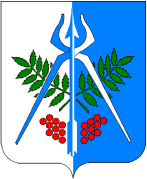 «Олимпи резерв дасянъя «Юный Динамовец» спорт школа» ватсаса тодон-валан сётонъя муниципал коньдэтэн возиськись ужъюртУТВЕРЖДАЮДиректор МБУ ДО СШОР «Юный Динамовец»_________________В.В. Чуваков«___» ___________________2023г.Этапы спортивной подготовкиСрок реализации этапов спортивной подготовки 
(лет)Возрастные границы лиц, проходящих спортивную подготовку (лет)Наполняемость (человек)Этап начальной 
подготовки398Учебно-тренировочный этап (этап спортивной специализации)3-5126Этап совершенствованияспортивного мастерстване ограничивается153Этапный нормативЭтапы и годы спортивной подготовкиЭтапы и годы спортивной подготовкиЭтапы и годы спортивной подготовкиЭтапы и годы спортивной подготовкиЭтапы и годы спортивной подготовкиЭтапный нормативЭтапначальной подготовкиЭтапначальной подготовкиУчебно- тренировочный этап(этап спортивной специализации)Учебно- тренировочный этап(этап спортивной специализации)Этап совершенствования спортивного мастерстваЭтапный нормативДо годаСвыше годаДо трехлетСвышетрехлетЭтап совершенствования спортивного мастерстваКоличество часовв неделю4,5-66-810-1215-1818-24Общее количествочасов в год234-312312-416520-624780-936936-1248№ п/пВиды учебно-тренировочных мероприятийПредельная продолжительность учебно-тренировочных мероприятий по этапам спортивной подготовки (количество суток) 
(без учета времени следования к месту проведения учебно-тренировочных мероприятий и обратно)Предельная продолжительность учебно-тренировочных мероприятий по этапам спортивной подготовки (количество суток) 
(без учета времени следования к месту проведения учебно-тренировочных мероприятий и обратно)Предельная продолжительность учебно-тренировочных мероприятий по этапам спортивной подготовки (количество суток) 
(без учета времени следования к месту проведения учебно-тренировочных мероприятий и обратно)№ п/пВиды учебно-тренировочных мероприятийЭтап начальной подготовкиУчебно-тренировочный этап (этап спортивной специализации)Этап совершенствования спортивного мастерства1. Учебно-тренировочные мероприятия по подготовке к спортивным соревнованиям1. Учебно-тренировочные мероприятия по подготовке к спортивным соревнованиям1. Учебно-тренировочные мероприятия по подготовке к спортивным соревнованиям1. Учебно-тренировочные мероприятия по подготовке к спортивным соревнованиям1. Учебно-тренировочные мероприятия по подготовке к спортивным соревнованиям1.1.Учебно-тренировочные мероприятия 
по подготовке 
к международным спортивным соревнованиям--211.2.Учебно-тренировочные мероприятия 
по подготовке 
к чемпионатам России, кубкам России, первенствам России-14181.3.Учебно-тренировочные мероприятия 
по подготовке к другим всероссийским спортивным соревнованиям-14181.4.Учебно-тренировочные мероприятия 
по подготовке 
к официальным спортивным соревнованиям субъекта 
Российской Федерации-14142. Специальные учебно-тренировочные мероприятия2. Специальные учебно-тренировочные мероприятия2. Специальные учебно-тренировочные мероприятия2. Специальные учебно-тренировочные мероприятия2. Специальные учебно-тренировочные мероприятия2.1.Учебно-тренировочные мероприятия по общей и (или) специальной физической подготовке-14182.2.Восстановительные мероприятия--До 10 суток2.3.Мероприятия 
для комплексного медицинского обследования--До 3 суток, но не более 2 раз в год2.4.Учебно-тренировочные мероприятия 
в каникулярный периодДо 21 суток подряд и не более двух учебно-тренировочных мероприятий в годДо 21 суток подряд и не более двух учебно-тренировочных мероприятий в год-2.5.Просмотровые 
учебно-тренировочные мероприятия-До 60 сутокДо 60 сутокВиды спортивныхсоревнованийЭтапы и годы спортивной подготовкиЭтапы и годы спортивной подготовкиЭтапы и годы спортивной подготовкиЭтапы и годы спортивной подготовкиЭтапы и годы спортивной подготовкиВиды спортивныхсоревнованийЭтапначальнойподготовкиЭтапначальнойподготовкиУчебно-тренировочныйэтап (этапспортивнойспециализации)Учебно-тренировочныйэтап (этапспортивнойспециализации)ЭтапсовершенствованияспортивногомастерстваВиды спортивныхсоревнованийДо годаСвыше годаДо трехлетСвышетрехлетЭтапсовершенствованияспортивногомастерстваКонтрольные-222-Отборочные-1222Основные-1222№п/пУпражненияЕдиница измеренияНорматив до года обученияНорматив до года обученияНорматив свыше года обученияНорматив свыше года обученияНорматив свыше года обучения№п/пУпражненияЕдиница измерениямальчикидевочкимальчикидевочкидевочки1. Нормативы общей физической подготовки1. Нормативы общей физической подготовки1. Нормативы общей физической подготовки1. Нормативы общей физической подготовки1. Нормативы общей физической подготовки1. Нормативы общей физической подготовки1. Нормативы общей физической подготовки1. Нормативы общей физической подготовки1.1.Прыжок в длину 
с места толчком двумя ногамисмне менеене менеене менеене менеене менее1.1.Прыжок в длину 
с места толчком двумя ногамисм1301201401401301.2.Наклон вперед 
из положения стоя 
на гимнастической скамье (от уровня скамьи)смне менеене менеене менеене менеене менее1.2.Наклон вперед 
из положения стоя 
на гимнастической скамье (от уровня скамьи)см+2+3+4+4+52. Нормативы специальной физической подготовки2. Нормативы специальной физической подготовки2. Нормативы специальной физической подготовки2. Нормативы специальной физической подготовки2. Нормативы специальной физической подготовки2. Нормативы специальной физической подготовки2. Нормативы специальной физической подготовки2. Нормативы специальной физической подготовки2.1.Приседания 
(с удержанием грифа весом 10 кг на прямых руках в рывковом хвате с задержкой 
3 с в низком седе)количество разне менеене менеене менеене менеене менее2.1.Приседания 
(с удержанием грифа весом 10 кг на прямых руках в рывковом хвате с задержкой 
3 с в низком седе)количество раз--111№ п/п№ п/пУпражненияЕдиница измеренияЕдиница измеренияНормативНормативНорматив№ п/п№ п/пУпражненияЕдиница измеренияЕдиница измеренияюношиюношидевушки1. Нормативы общей физической подготовки1. Нормативы общей физической подготовки1. Нормативы общей физической подготовки1. Нормативы общей физической подготовки1. Нормативы общей физической подготовки1. Нормативы общей физической подготовки1. Нормативы общей физической подготовки1. Нормативы общей физической подготовки1.1.1.1.Прыжок в длину с места толчком двумя ногамисмсмне менеене менеене менее1.1.1.1.Прыжок в длину с места толчком двумя ногамисмсм1601451451.2.1.2.Наклон вперед из положения стоя 
на гимнастической скамье (от уровня скамьи)смсмне менеене менеене менее1.2.1.2.Наклон вперед из положения стоя 
на гимнастической скамье (от уровня скамьи)смсм+5+5+62. Нормативы специальной физической подготовки2. Нормативы специальной физической подготовки2. Нормативы специальной физической подготовки2. Нормативы специальной физической подготовки2. Нормативы специальной физической подготовки2. Нормативы специальной физической подготовки2. Нормативы специальной физической подготовки2. Нормативы специальной физической подготовки2.1.2.1.Приседания (с удержанием грифа весом 
15 кг на прямых руках в рывковом хвате 
с задержкой 3 с в низком седе)количество разколичество разне менеене менеене менее2.1.2.1.Приседания (с удержанием грифа весом 
15 кг на прямых руках в рывковом хвате 
с задержкой 3 с в низком седе)количество разколичество раз--12.2.2.2.Приседания (с удержанием грифа весом 
20 кг на прямых руках в рывковом хвате 
с задержкой 3 с в низком седе)количество разколичество разне менеене менеене менее2.2.2.2.Приседания (с удержанием грифа весом 
20 кг на прямых руках в рывковом хвате 
с задержкой 3 с в низком седе)количество разколичество раз1--2.3.2.3.Выпрыгивания со штангой на плечах (вес штанги не менее 25% от собственного веса тела)количество разколичество разне менеене менеене менее2.3.2.3.Выпрыгивания со штангой на плечах (вес штанги не менее 25% от собственного веса тела)количество разколичество раз8663. Уровень спортивной квалификации3. Уровень спортивной квалификации3. Уровень спортивной квалификации3. Уровень спортивной квалификации3. Уровень спортивной квалификации3. Уровень спортивной квалификации3. Уровень спортивной квалификации3. Уровень спортивной квалификации3.1.Период обучения на этапе спортивной подготовки (до трех лет)Период обучения на этапе спортивной подготовки (до трех лет)Период обучения на этапе спортивной подготовки (до трех лет)Cпортивные разряды –«третий юношеский спортивный разряд», «второй юношеский спортивный разряд», «первый юношеский спортивный разряд»Cпортивные разряды –«третий юношеский спортивный разряд», «второй юношеский спортивный разряд», «первый юношеский спортивный разряд»Cпортивные разряды –«третий юношеский спортивный разряд», «второй юношеский спортивный разряд», «первый юношеский спортивный разряд»Cпортивные разряды –«третий юношеский спортивный разряд», «второй юношеский спортивный разряд», «первый юношеский спортивный разряд»3.2.Период обучения на этапе спортивной подготовки (свыше трех лет)Период обучения на этапе спортивной подготовки (свыше трех лет)Период обучения на этапе спортивной подготовки (свыше трех лет)Cпортивные разряды – «третий спортивный разряд», «второй спортивный разряд», «первый спортивный разряд»Cпортивные разряды – «третий спортивный разряд», «второй спортивный разряд», «первый спортивный разряд»Cпортивные разряды – «третий спортивный разряд», «второй спортивный разряд», «первый спортивный разряд»Cпортивные разряды – «третий спортивный разряд», «второй спортивный разряд», «первый спортивный разряд»№ п/п№ п/пУпражненияЕдиница измеренияНормативНормативНорматив№ п/п№ п/пУпражненияЕдиница измеренияюношиюношидевушки1. Нормативы общей физической подготовки1. Нормативы общей физической подготовки1. Нормативы общей физической подготовки1. Нормативы общей физической подготовки1. Нормативы общей физической подготовки1. Нормативы общей физической подготовки1. Нормативы общей физической подготовки1.1.1.1.Прыжок в длину с места толчком двумя ногамисмне менеене менеене менее1.1.1.1.Прыжок в длину с места толчком двумя ногамисм2151801801.2.1.2.Сгибание и разгибание рук в упоре лежа 
на полуколичество разне менеене менеене менее1.2.1.2.Сгибание и разгибание рук в упоре лежа 
на полуколичество раз3636151.3.1.3.Наклон вперед из положения стоя 
на гимнастической скамье (от уровня скамьи)смне менеене менеене менее1.3.1.3.Наклон вперед из положения стоя 
на гимнастической скамье (от уровня скамьи)см+2+2+32. Нормативы специальной физической подготовки2. Нормативы специальной физической подготовки2. Нормативы специальной физической подготовки2. Нормативы специальной физической подготовки2. Нормативы специальной физической подготовки2. Нормативы специальной физической подготовки2. Нормативы специальной физической подготовки2.1.2.1.Исходное положение – вис хватом сверху на высокой перекладине. Сгибание 
и разгибание рукколичество разне менеене менеене менее2.1.2.1.Исходное положение – вис хватом сверху на высокой перекладине. Сгибание 
и разгибание рукколичество раз1212-2.2.2.2.Исходное положение – вис хватом сверху лежа на низкой перекладине. Сгибание 
и разгибание рук количество разне менеене менеене менее2.2.2.2.Исходное положение – вис хватом сверху лежа на низкой перекладине. Сгибание 
и разгибание рук количество раз--182.3.2.3.Исходное положение – лежа 
на спине. Ноги согнуты в коленях 
на ширине плеч, руки согнуты 
и сжаты в замок за головой. Подъем туловища до касания бедер 
с возвратом в исходное положение 
в течение 30 сколичество разне менеене менеене менее2.3.2.3.Исходное положение – лежа 
на спине. Ноги согнуты в коленях 
на ширине плеч, руки согнуты 
и сжаты в замок за головой. Подъем туловища до касания бедер 
с возвратом в исходное положение 
в течение 30 сколичество раз1815152.4.2.4.Вис хватом сверху на высокой перекладине на согнутых под углом 90°  рукахсне менеене менеене менее2.4.2.4.Вис хватом сверху на высокой перекладине на согнутых под углом 90°  рукахс16,012,012,03. Уровень спортивной квалификации 3. Уровень спортивной квалификации 3. Уровень спортивной квалификации 3. Уровень спортивной квалификации 3. Уровень спортивной квалификации 3. Уровень спортивной квалификации 3. Уровень спортивной квалификации 3.1.Спортивный разряд «кандидат в мастера спорта»Спортивный разряд «кандидат в мастера спорта»Спортивный разряд «кандидат в мастера спорта»Спортивный разряд «кандидат в мастера спорта»Спортивный разряд «кандидат в мастера спорта»Спортивный разряд «кандидат в мастера спорта»Этапы спортивной подготовкиЭтапы спортивной подготовкиЭтапы спортивной подготовкиТребования к уровню подготовкиТребования к уровню подготовкиНазваниеПериодПродолжи-тельностьРезультаты выполнения этапных нормативовСпортивный разряд или спортивное званиеЭНПдо одного года1-й годВыполнение нормативов по ОФП и СФП для зачисления на этап спортивной подготовки-ЭНПсвыше одного года2-й годвыполнение нормативов по ОФП и СФП для перевода (зачисления) на следующий год этапа спортивной подготовки-ТЭ (СС)Начальной спортивной специализации (до двух лет)1-й годВыполнение нормативов по ОФП и СФП и техническому мастерству  для зачисления на этап спортивной подготовки3 юношеский разрядТЭ (СС)Начальной спортивной специализации (до двух лет)2-й годВыполнение нормативов по ОФП и СФП и техническому мастерству для перевода (зачисления) на следующий год этапа спортивной подготовки2 юношеский разрядТЭ (СС)Углубленной спортивной специализации (свыше двух лет)3-й годВыполнение нормативов по ОФП и СФП и техническому мастерству для перевода (зачисления) на следующий год этапа спортивной подготовки1 юношеский разряд, IIIТЭ (СС)Углубленной спортивной специализации (свыше двух лет)4-й годВыполнение нормативов по ОФП и СФП и техническому мастерству для перевода (зачисления) на следующий год этапа спортивной подготовкиIII– II5-й годI – IIЭССМСовершенствования спортивного мастерстваБез ограниченийвыполнение нормативов по ОФП и СФП и техническому мастерству  для зачисления (перевода) на следующий год этапа спортивной подготовкиКандидат в мастера спорта№п/пНаименованиеЕдиница измеренияКоличество изделийБокс плиометрический мягкий (различной высоты)комплект1Весы электронные (до 200 кг)штук1Возвышение для помоста (подставка под ноги)комплект1Возвышение для помоста (подставка под ноги)комплектна помостГири спортивные (8, 16, 24, 32 кг)комплект1Гантели переменной массы (от 3 до 12 кг)комплект3Гриф тяжелоатлетический 5 кгштук1Гриф тяжелоатлетический 5 кгштукна помостГриф тяжелоатлетический 10 кгштук1Гриф тяжелоатлетический 10 кгштукна помостГриф тяжелоатлетический (женский) 15 кг штук1Гриф тяжелоатлетический (женский) 15 кг штукна помостГриф тяжелоатлетический (мужской) 20 кгштук1Гриф тяжелоатлетический (мужской) 20 кгштукна помостДиск тяжелоатлетический 2,5 кг (диаметр 45 см)штук2Диск тяжелоатлетический 2,5 кг (диаметр 45 см)штукна грифДиск тяжелоатлетический 5 кг (диаметр 45 см)штук2Диск тяжелоатлетический 5 кг (диаметр 45 см)штукна грифДиск тяжелоатлетический 0,5 кг 
(диаметр 9,7 см – 13,7 см)штук2Диск тяжелоатлетический 0,5 кг 
(диаметр 9,7 см – 13,7 см)штукна грифДиск тяжелоатлетический 1 кг (диаметр 11,8-16 см)штук2Диск тяжелоатлетический 1 кг (диаметр 11,8-16 см)штукна грифДиск тяжелоатлетический 1,5 кг (диаметр 13,9-17,5 см)штук2Диск тяжелоатлетический 1,5 кг (диаметр 13,9-17,5 см)штукна грифДиск тяжелоатлетический 2 кг (диаметр 15,5-19 см)штук2Диск тяжелоатлетический 2 кг (диаметр 15,5-19 см)штукна грифДиск тяжелоатлетический 2,5 кг (диаметр 19-22 см)штук2Диск тяжелоатлетический 2,5 кг (диаметр 19-22 см)штукна грифДиск тяжелоатлетический 5 кг (диаметр 23-26 см)штук2Диск тяжелоатлетический 5 кг (диаметр 23-26 см)штукна грифДиск тяжелоатлетический 10 кг (диаметр 45 см)штук2Диск тяжелоатлетический 10 кг (диаметр 45 см)штукна грифДиск тяжелоатлетический 15 кг (диаметр 45 см)штук2Диск тяжелоатлетический 15 кг (диаметр 45 см)штукна грифДиск тяжелоатлетический 20 кг (диаметр 45 см)штук2Диск тяжелоатлетический 20 кг (диаметр 45 см)штукна грифДиск тяжелоатлетический 25 кг (диаметр 45 см)штук2Диск тяжелоатлетический 25 кг (диаметр 45 см)штукна грифЗамки для тяжелоатлетического грифа (по 2,5 кг)комплект1Замки для тяжелоатлетического грифа (по 2,5 кг)комплектна грифЗеркало настенное (0,6х2 м)штук1Магнезиякг0,5Магнезиякгна обучающегосяМагнезницаштук1Мат гимнастическийштук1Мат гимнастическийштукна помостМяч набивной (медицинбол) (от 1 до 5 кг)комплект1Ноутбукштук1Плинты тяжелоатлетические комплект1Плинты тяжелоатлетические комплектна помостПомост тяжелоатлетический тренировочныйкомплект1Скамья атлетическая (регулируемая)штук1Скамья гимнастическаяштук1Стеллаж для хранения гантелейштук1Стенка гимнастическаяштук1Стойка для хранения грифов для штангиштук1Стойка для хранения дисков для штангиштук1Стойки для выполнения упражнений со штангойштук1Стойки для выполнения упражнений со штангойштукна помостТренажер для развития мышц животаштук1Тренажер для развития мышц ногштук1Тренажер для развития мышц спиныштук1Турник навесной на гимнастическую стенкуштук1Фиксаторы для тяжелоатлетического грифа комплект1Фиксаторы для тяжелоатлетического грифа комплектна грифСпортивная экипировка, передаваемая в индивидуальное пользованиеСпортивная экипировка, передаваемая в индивидуальное пользованиеСпортивная экипировка, передаваемая в индивидуальное пользованиеСпортивная экипировка, передаваемая в индивидуальное пользованиеСпортивная экипировка, передаваемая в индивидуальное пользованиеСпортивная экипировка, передаваемая в индивидуальное пользованиеСпортивная экипировка, передаваемая в индивидуальное пользованиеСпортивная экипировка, передаваемая в индивидуальное пользованиеСпортивная экипировка, передаваемая в индивидуальное пользованиеСпортивная экипировка, передаваемая в индивидуальное пользование№п/пНаименованиеЕдиница измеренияРасчетная единицаЭтапы спортивной подготовкиЭтапы спортивной подготовкиЭтапы спортивной подготовкиЭтапы спортивной подготовкиЭтапы спортивной подготовкиЭтапы спортивной подготовки№п/пНаименованиеЕдиница измеренияРасчетная единицаЭтап начальной подготовкиЭтап начальной подготовкиУчебно-тренировочный этап (этап спортивной специализации)Учебно-тренировочный этап (этап спортивной специализации)Этап совершенствования спортивного мастерстваЭтап совершенствования спортивного мастерства№п/пНаименованиеЕдиница измеренияРасчетная единицаколичествосрок эксплуатации (лет)количествосрок эксплуатации (лет)количествосрок эксплуатации (лет)Ботинки тяжелоатлетические (штангетки)парна обучающегося––1111Гетры тяжелоатлетическиепарна обучающегося––2121Лямки тяжелоатлетическиепарна обучающегося––2121Пояс тяжелоатлетическийштукна обучающегося––1212Трико тяжелоатлетическоештукна обучающегося––1111Фиксатор коленного сустава (наколенник)парна обучающегося––2121Фиксатор лучезапястного сустава (напульсник)парна обучающегося––1111Футболка с коротким рукавом (тренировочная)штукна обучающегося––3131№
п/пВиды подготовки и иные мероприятияЭтапы и годы подготовкиЭтапы и годы подготовкиЭтапы и годы подготовкиЭтапы и годы подготовкиЭтапы и годы подготовки№
п/пВиды подготовки и иные мероприятияЭтап начальной     подготовкиЭтап начальной     подготовкиУчебно-тренировочный этап 
(этап спортивной специализации)Учебно-тренировочный этап 
(этап спортивной специализации)Этап совершенствования спортивного мастерства№
п/пВиды подготовки и иные мероприятияДо  годаСвыше годаДо трех
летСвыше трех
летЭтап совершенствования спортивного мастерства№
п/пВиды подготовки и иные мероприятияНедельная нагрузка в часахНедельная нагрузка в часахНедельная нагрузка в часахНедельная нагрузка в часахНедельная нагрузка в часах№
п/пВиды подготовки и иные мероприятия4,5-66-810-1215-1818-24№
п/пВиды подготовки и иные мероприятияМаксимальная продолжительность одного учебно-тренировочного занятия в часахМаксимальная продолжительность одного учебно-тренировочного занятия в часахМаксимальная продолжительность одного учебно-тренировочного занятия в часахМаксимальная продолжительность одного учебно-тренировочного занятия в часахМаксимальная продолжительность одного учебно-тренировочного занятия в часах№
п/пВиды подготовки и иные мероприятия22334№
п/пВиды подготовки и иные мероприятияНаполняемость групп (человек)Наполняемость групп (человек)Наполняемость групп (человек)Наполняемость групп (человек)Наполняемость групп (человек)№
п/пВиды подготовки и иные мероприятия886631.Общая физическая  подготовка1301752402802002.Специальная  физическая подготовка60801602904903.Участие в спортивных соревнованиях-625701004.Техническая подготовка 33304050565.Тактическая, теоретическая, психологическая подготовка7122030206.Инструкторская и судейская практика--1530307.Медицинские, медико-биологические, восстановительные мероприятия, тестирование и контроль49203040Общее количество часов в годОбщее количество часов в год234-312312-416520-624780-936936-1248№ п/пНаправление работыМероприятияСроки проведения1.Профориентационная деятельностьПрофориентационная деятельностьПрофориентационная деятельность1.1.Судейская практикаУчастие в спортивных соревнованиях различного уровня, в рамках которых предусмотрено:- практическое и теоретическое изучение и применение правил вида спорта и терминологии, принятой в виде спорта; - приобретение навыков судейства и проведения спортивных соревнований в качестве помощника спортивного судьи и (или) помощника секретаря спортивных соревнований;- приобретение навыков самостоятельного судейства спортивных соревнований;- формирование уважительного отношения к решениям спортивных судейВ течение года1.2.Инструкторская практикаУчебно-тренировочные занятия, в рамках которых предусмотрено:- освоение навыков организации и проведения учебно-тренировочных занятий в качестве помощника тренера-преподавателя, инструктора;- составление конспекта учебно-тренировочного занятия в соответствии с поставленной задачей;- формирование навыков наставничества;
- формирование сознательного отношения к учебно-тренировочному и соревновательному процессам; - формирование склонности к педагогической работеВ течение года2. Здоровьесбережение Здоровьесбережение Здоровьесбережение2.1.Организация и проведение мероприятий, направленных на формирование здорового образа жизниДни здоровья и спорта, в рамках которых предусмотрено:- формирование знаний и умений 
в проведении дней здоровья и спорта, спортивных фестивалей (написание положений, требований, регламентов к организации и проведению мероприятий, ведение протоколов);- подготовка пропагандистских акций по формированию здорового образа жизни средствами различных видов спортаВ течение года2.2.Режим питания и отдыхаПрактическая деятельность и восстановительные процессы обучающихся: - формирование навыков правильного режима дня с учетом спортивного режима (продолжительности учебно-тренировочного процесса, периодов сна, отдыха, восстановительных мероприятий после тренировки, оптимальное питание, профилактика переутомления и травм, поддержка физических кондиций, знание способов закаливания и укрепления иммунитета)В течение года3.Патриотическое воспитание обучающихсяПатриотическое воспитание обучающихсяПатриотическое воспитание обучающихся3.1.Теоретическая подготовка(воспитание патриотизма, чувства ответственности перед Родиной, гордости за свой край, свою Родину, уважение государственных символов (герб, флаг, гимн), готовность к служению Отечеству, его защите на примере роли, традиций и развития вида спорта в современном обществе, легендарных спортсменов в Российской Федерации, в регионе, культура поведения болельщиков и спортсменов на соревнованиях)Беседы, встречи, диспуты, другиемероприятия с приглашением именитых спортсменов, тренеров и ветеранов спорта с обучающимися и иные мероприятия, определяемые организацией, реализующей дополнительную образовательную программу спортивной подготовки В течение года3.2.Практическая подготовка(участие в физкультурных мероприятиях и спортивных соревнованиях и иных мероприятиях)Участие в:- физкультурных и спортивно-массовых мероприятиях, спортивных соревнованиях, в том числе в парадах, церемониях открытия (закрытия), награждения на указанных мероприятиях;- тематических физкультурно-спортивных праздниках, организуемых в том числе организацией, реализующей дополнительные образовательные программы спортивной подготовкиВ течение года4.Развитие творческого мышленияРазвитие творческого мышленияРазвитие творческого мышления4.1.Практическая подготовка (формирование умений и навыков, способствующих достижению спортивных результатов)Семинары, мастер-классы, показательные выступления для обучающихся, направленные на:- формирование умений и навыков, способствующих достижению спортивных результатов;- развитие навыков юных спортсменов и их мотивации к формированию культуры спортивного поведения, воспитания толерантности и взаимоуважения;- правомерное  поведение болельщиков;- расширение общего кругозора юных спортсменовВ течение годаЭтап спортивной подготовкиСодержание мероприятия и его формаСроки проведенияРекомендации по проведению мероприятийЭтап начальной подготовкиТеоретическое занятие «Что такое допинг? Исторический обзор проблемы допинга» Определение допинга. Суть антидопинговых правил как инструмента регламентации честной спортивной борьбы. 10 антидопинговых правил, виды их нарушений (Всемирный антидопинговый кодекс). Принципы "фейр плей". Исторические предпосылки допинга - препараты, оказывающие стимулирующий эффект, повышающие работоспособность, обладающие психоактивным действием (стимуляторы растительного происхождения, алкоголь), их применение в античном спорте, в военном деле. Этимология понятия "допинг". Причины роста внимания к проблеме допинга в последние десятилетия.1 раз в годСогласовать с ответственным за антидопинговое обеспечение.Задание для самостоятельной работы. Заполнение анкеты "Личное отношение к допингу".Этап начальной подготовкиВеселые старты «Честная игра»Ознакомление с ценностями спорта и принципами честной игры, формирование “нулевой терпимости к допингу”. Проведение интерактивных занятий с использованием методических рекомендаций РУСАДА: равенство и справедливость; роль правил в спорте; важность стратегии; необходимость разделения ответственности; гендерное равенство.1 раз в годОбязательное составление отчета опроведении мероприятия: сценарий/программа, фото/видеоЭтап начальной подготовкиОнлайн обучение на  сайте РУСАДА1 раз в годПрохождение онлайн- курса – это неотъемлемая часть системы антидопингового образования.Этап начальной подготовкиРодительское собрание «Роль родителей в процессе формирования я антидопингов ой культуры»Роль родителей в процессе формирования антидопинговой культуры: определение допинга согласно Всемирному антидопинговому кодексу; виды нарушений антидопинговых правил; роль влияния среды на формирование антидопинговой культуры спортсмена; роль родителей в системе профилактики употребления допинга; группы риска; проблема допинга вне профессионального спорта; знакомство с онлайн-курсом rusada.triagonal.net; сервисы по проверке лекарственных препаратов на наличие в составе запрещенных субстанций; последствия допинга; деятельность Российского антидопингового агентства «РУСАДА».1 раз в годВключить в повестку дня родительского собрания вопрос по антидопингу. Использовать памятки для родителей. Научить родителей пользоваться сервисом по проверке препаратов на сайте РАА «РУСАДА». Собрания можно проводить в онлайн формате с показом презентации.Учебно-тренировочныйэтап (этап спортивной специализации)Проверка лекарственных препаратов (знакомство с международным стандартом «Запрещенный список»)Принцип строгой ответственности: спортсмен несет ответственность за всё, что попадает в его организм. Запрещенный список: критерии включения субстанций и методов в Запрещенный список; отвечает любым двум из трех следующих критериев: наносит вред здоровью спортсмена; противоречит духу спорта; улучшает спортивные результаты; маскирует использование других запрещенных субстанций. Запрещенный список обновляется как минимум 1 раз в год; Запрещенный список публикуется на официальном сайте ВАДА, а русскоязычная версия– на официальном сайте РУСАДА. Сервисы по проверке препаратов: list.rusada.ru. Принципы проверки (вводить полное название препарата, обращать внимание на комментарии (запрещено всё время или только в соревновательный период, максимальная дозировка и т.д.) Опасность БАДов: регулируются только Роспотребнадзором (в отличие от лекарственных препаратов, рынок которых контролируется Министерством здравоохранения); менее строгие стандарты качества; риск производственной халатности. Оформление разрешения на ТИ: критерии получения разрешения на ТИ; процедура подачи запроса (в какой орган, где найти бланк, как заполнить); процедура рассмотрения запроса (каким органом, в какие сроки); ретроактивное разрешение на ТИ.1 раз в годНаучить юных спортсменов проверять лекарственные препараты через сервисы по проверке    препаратов в виде домашнего задания (тренер называет спортсмену 2-3лекарственных препарата для самостоятельной проверки дома).Сервис по проверке препаратов на сайте  РАА «РУСАДА»Учебно-тренировочныйэтап (этап спортивной специализации)Антидопинговая викторина "Играй честно".Цель: проверить спортсменов на знание антидопинговых правилПо назначениюПроведение викторины на крупных спортивных мероприятияхУчебно-тренировочныйэтап (этап спортивной специализации)Онлайн обучение на  сайте РУСАДА1 раз в годПрохождение онлайн- курса – это неотъемлемая часть системы антидопингового образования.Учебно-тренировочныйэтап (этап спортивной специализации)Родительское собрание «Роль родителей в процессе формирования я антидопингов ой культуры»Роль родителей в процессе формирования антидопинговой культуры: определение допинга согласно Всемирному антидопинговому кодексу; виды нарушений антидопинговых правил; роль влияния среды на формирование антидопинговой культуры спортсмена; роль родителей в системе профилактики употребления допинга; группы риска; проблема допинга вне профессионального спорта; знакомство с онлайн-курсом rusada.triagonal.net; сервисы по проверке лекарственных препаратов на наличие в составе запрещенных субстанций; последствия допинга; деятельность Российского антидопингового агентства «РУСАДА».1 раз в годВключить в повестку дня родительского собрания вопрос по антидопингу. Использовать памятки для родителей. Научить родителей пользоваться сервисом по проверке препаратов на сайте РАА «РУСАДА». Собрания можно проводить в онлайн формате с показом презентации.Этапы совершенствования спортивного мастерства ивысшего спортивного мастерстваОнлайн обучение на  сайте РУСАДА 1 раз в годПрохождение онлайн- курса – это неотъемлемая часть системы антидопингового образования.Этап спортивной подготовкиТемы по теоретической подготовкеОбъем времени в год (минут)Сроки проведенияКраткое содержаниеЭтап начальной подготовкиВсего на этапе начальной подготовки до одного года обучения/ свыше одного года обучения:≈ 120/180Этап начальной подготовкиИстория возникновения вида спорта и его развитие≈ 13/20сентябрьЗарождение и развитие вида спорта. Автобиографии выдающихся спортсменов. Чемпионы и призеры Олимпийских игр.Этап начальной подготовкиФизическая культура – важное средство физического развития и укрепления здоровья человека≈ 13/20октябрьПонятие о физической культуре и спорте. Формы физической культуры. Физическая культура как средство воспитания трудолюбия, организованности, воли, нравственных качеств и жизненно важных умений и навыков.Этап начальной подготовкиГигиенические основы физической культуры и спорта, гигиена обучающихся при занятиях физической культурой и спортом≈ 13/20ноябрьПонятие о гигиене и санитарии. Уход за телом, полостью рта и зубами. Гигиенические требования к одежде и обуви. Соблюдение гигиены на спортивных объектах.Этап начальной подготовкиЗакаливание организма≈ 13/20декабрьЗнания и основные правила закаливания. Закаливание воздухом, водой, солнцем. Закаливание на занятиях физической культуры и спортом. Этап начальной подготовкиСамоконтроль в процессе занятий физической культуры и спортом≈ 13/20январьОзнакомление с понятием о самоконтроле при занятиях физической культурой и спортом. Дневник самоконтроля. Его формы и содержание. Понятие о травматизме.Этап начальной подготовкиТеоретические основы обучения базовым элементам техники и тактики вида спорта≈ 13/20майПонятие о технических элементах вида спорта. Теоретические знания по технике их выполнения.Этап начальной подготовкиТеоретические основы судейства. Правила вида спорта≈ 14/20июньПонятийность. Классификация спортивных соревнований. Команды (жесты) спортивных судей. Положение о спортивном соревновании. Организационная работа по подготовке спортивных соревнований. Состав и обязанности спортивных судейских бригад. Обязанности и права участников спортивных соревнований. Система зачета в спортивных соревнованиях по виду спорта.Этап начальной подготовкиРежим дня и питание обучающихся≈ 14/20    августРасписание учебно-тренировочного и учебного процесса. Роль питания в жизнедеятельности. Рациональное, сбалансированное питание.Этап начальной подготовкиОборудование и спортивный инвентарь по виду спорта≈ 14/20ноябрь-майПравила эксплуатации и безопасного использования оборудования и спортивного инвентаря.Учебно-трениро-вочныйэтап (этап спортивной специализа-ции)Всего на учебно-тренировочном этапе до трех лет обучения/ свыше трех лет обучения:≈ 600/960Учебно-трениро-вочныйэтап (этап спортивной специализа-ции)Роль и место физической культуры в формировании личностных качеств≈ 70/107сентябрьФизическая культура и спорт как социальные феномены. Спорт – явление культурной жизни. Роль физической культуры в формировании личностных качеств человека. Воспитание волевых качеств, уверенности в собственных силах.Учебно-трениро-вочныйэтап (этап спортивной специализа-ции)История возникновения олимпийского движения≈ 70/107октябрьЗарождение олимпийского движения. Возрождение олимпийской идеи. Международный Олимпийский комитет (МОК).Учебно-трениро-вочныйэтап (этап спортивной специализа-ции)Режим дня и питание обучающихся≈ 70/107ноябрьРасписание учебно-тренировочного и учебного процесса. Роль питания в подготовке обучающихся к спортивным соревнованиям. Рациональное, сбалансированное питание.Учебно-трениро-вочныйэтап (этап спортивной специализа-ции)Физиологические основы физической культуры≈ 70/107декабрьСпортивная физиология. Классификация различных видов мышечной деятельности. Физиологическая характеристика состояний организма при спортивной деятельности. Физиологические механизмы развития двигательных навыков.Учебно-трениро-вочныйэтап (этап спортивной специализа-ции)Учет соревновательной деятельности, самоанализ обучающегося≈ 70/107январьСтруктура и содержание Дневника обучающегося. Классификация и типы спортивных соревнований. Учебно-трениро-вочныйэтап (этап спортивной специализа-ции)Теоретические основы технико-тактической подготовки. Основы техники вида спорта≈ 70/107майПонятийность. Спортивная техника и тактика. Двигательные представления. Методика обучения. Метод использования слова. Значение рациональной техники в достижении высокого спортивного результата. Учебно-трениро-вочныйэтап (этап спортивной специализа-ции)Психологическая подготовка≈ 60/106сентябрь- апрельХарактеристика психологической подготовки. Общая психологическая подготовка. Базовые волевые качества личности. Системные волевые качества личностиУчебно-трениро-вочныйэтап (этап спортивной специализа-ции)Оборудование, спортивный инвентарь и экипировка по виду спорта≈ 60/106декабрь-майКлассификация спортивного инвентаря и экипировки для вида спорта, подготовка к эксплуатации, уход и хранение. Подготовка инвентаря и экипировки к спортивным соревнованиям. Учебно-трениро-вочныйэтап (этап спортивной специализа-ции)Правила вида спорта≈ 60/106декабрь-майДеление участников по возрасту и полу. Права и обязанности участников спортивных соревнований. Правила поведения при участии в спортивных соревнованиях.Этап совершен-ствования спортивного мастерстваВсего на этапе совершенствования спортивного мастерства:≈ 1200Этап совершен-ствования спортивного мастерстваОлимпийское движение. Роль и место физической культуры в обществе. Состояние современного спорта≈ 200сентябрьОлимпизм как метафизика спорта. Социокультурные процессы в современной России. Влияние олимпизма на развитие международных спортивных связей и системы спортивных соревнований, в том числе, по виду спорта.Этап совершен-ствования спортивного мастерстваПрофилактика травматизма. Перетренированность/
недотренированность≈ 200октябрьПонятие травматизма. Синдром «перетренированности». Принципы спортивной подготовки.Этап совершен-ствования спортивного мастерстваУчет соревновательной деятельности, самоанализ обучающегося≈ 200ноябрьИндивидуальный план спортивной подготовки. Ведение Дневника обучающегося. Классификация и типы спортивных соревнований. Понятия анализа, самоанализа учебно-тренировочной и соревновательной деятельности.Этап совершен-ствования спортивного мастерстваПсихологическая подготовка≈ 200декабрьХарактеристика психологической подготовки. Общая психологическая подготовка. Базовые волевые качества личности. Системные волевые качества личности. Классификация средств и методов психологической подготовки обучающихся.Этап совершен-ствования спортивного мастерстваПодготовка обучающегося как многокомпонентный процесс≈ 200январьСовременные тенденции совершенствования системы спортивной тренировки. Спортивные результаты – специфический и интегральный продукт соревновательной деятельности. Система спортивных соревнований. Система спортивной тренировки. Основные направления спортивной тренировки.Этап совершен-ствования спортивного мастерстваСпортивные соревнования как функциональное и структурное ядро спорта≈ 200февраль-майОсновные функции и особенности спортивных соревнований. Общая структура спортивных соревнований. Судейство спортивных соревнований. Спортивные результаты. Классификация спортивных достижений.Этап совершен-ствования спортивного мастерстваВосстановительные средства и мероприятияв переходный период спортивной подготовкив переходный период спортивной подготовкиПедагогические средства восстановления: рациональное построение учебно-тренировочных занятий; рациональное чередование тренировочных нагрузок различной направленности; организация активного отдыха. Психологические средства восстановления: аутогенная тренировка; психорегулирующие воздействия; дыхательная гимнастика. Медико-биологические средства восстановления: питание; гигиенические и физиотерапевтические процедуры; баня; массаж; витамины. Особенности применения восстановительных средств.